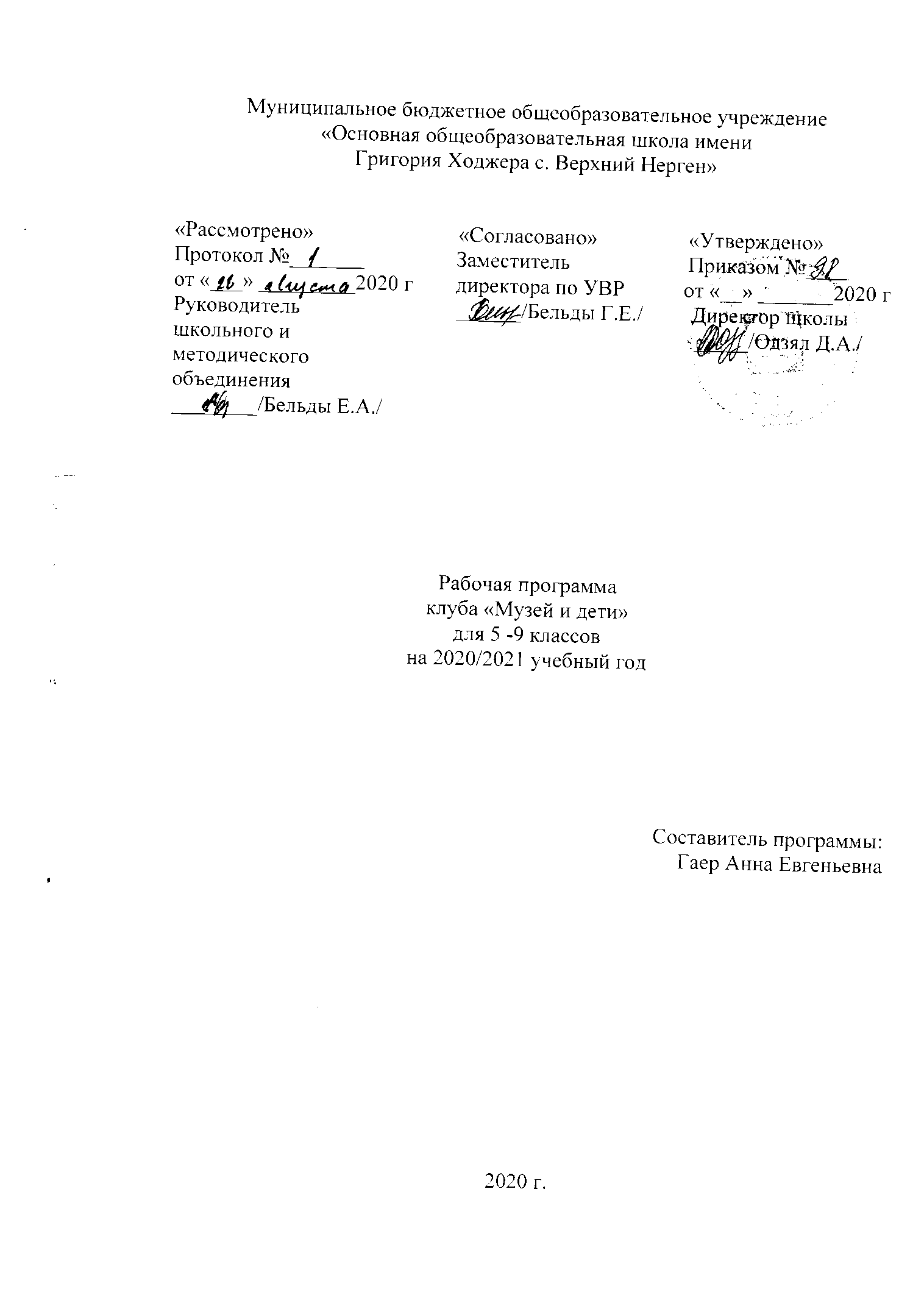 Пояснительная запискаПрограмма по внеурочной деятельности  «Мир музея» является модифицированной. Она составлена на основе авторской программы Д.В. Смирнова «Юные музееведы», опубликованной в сборнике «Примерные программы внеурочной деятельности. Начальное и основное образование» // Под редакцией В.А.Горского. Стандарты второго поколения». 2-е издание. – М.: Просвещение. 2011 год.Направленность программы:  духовно-нравственная.Целью программы является формирование общей культуры обучающихся, их духовно-нравственное и художественное развитие в рамках взаимодействия музея  и школы, являющегося важным фактором формирования творческих способностей детей.Задачи программы:Образовательные:- знакомство с историей музейного дела и с основными музеями края и страны (краеведческим, художественным, историческим…)-способствовать созданию у детей ярких эмоциональных представлений о нашей Родине, об окружающем мире и приобщению к национальным традициям;- использование приобретённых знаний и умений в практической деятельности и повседневной жизни;-приобщение к работе над книгой и другими источниками знаний; - приобщение учащихся к русской  культуре.Развивающие:- развитие духовно-познавательных потребностей детей;- развитие эмоциональной сферы и эстетической восприимчивости;- развитие коммуникативных навыков;-развитие музейной культуры и визуальной грамотности;- приобщение к семейным традициям;                                         - дать навыки исследовательской работы;       - развитие   позитивной мотивации к дальнейшему изучению краеведения.Воспитательные:- воспитание гражданственности и патриотизма,- формирование социально активной личности;- воспитание толерантности.Формы занятий:групповые;индивидуальные.Виды деятельности педагога и детей:теоретические: рассказ, сообщение, беседа;практические: экскурсии, тематические конкурсы, составление родословного древа, встречи с ветеранами войн и тружениками тыла, русские игры, олимпиады, ролевые игры, выполнение тестов, работа с книгой, составление кроссвордов, защита рисунков, научно-практические конференции, подготовка сообщений.Основными формами работы по реализации программы являются: экскурсии по музеям, выставкам, экспозициям; творческие занятия в музее, коллективное и индивидуальное обсуждение впечатлений, полученных в музее; встречи с музейными специалистами и коллекционерами, оформление детских выставок и экспозиций.   В качестве ведущих технологий, обеспечивающих  реализацию ОП, используются-ролевые игры;-групповые технологии;-технология сотрудничества;-технология воспитания;-  проектная деятельность: -  технология развивающего обучения;-информационно-компьютерные технологии;Место программы в учебном плане:Программа рассчитана для учащихся 6 классов . Программа рассчитана на 1 час в неделю (34 часа в год).Планируемые результаты реализации программы курса «Мир музея»Планируемые результаты освоения учебного курса ориентированы на достижение всех трёх уровней воспитательных результатов.Результаты первого уровня (приобретение школьником социальных знаний, понимания социальной реальности и повседневной жизни).Школьники приобретают знания об истории происхождения названия села, об основных занятиях и быте крестьян; об истории школы; о семье и семейных традициях; о жизни ветеранов Великой Отечественной войны и тружеников тыла; о правилах коллективной работы; о способах самостоятельного поиска и нахождения информации. Итогом обучения является освоение минимального объема  содержания и достижение уровня элементарной грамотности о мире музейных ценностей.Ученик научится:учитывать выделенные учителем ориентиры действия в новом учебном материале в сотрудничестве с учителем;планировать своё действие в соответствии с поставленной задачей и условиями её реализации, в том числе во внутреннем плане;адекватно воспринимать оценку учителя;строить речевое высказывание в устной форме;осуществлять поиск и выделять конкретную информацию с помощью учителя;устанавливать причинно-следственные связи в изучаемом круге явлений.Результаты второго уровня (формирование позитивного отношения школьника к базовым ценностям нашего общества и к социальной реальности в целом).Идёт развитие ценностных отношений школьника к историческому и духовному наследию малой родины, к людям труда, к членам своей семьи, к школе, к памятникам культуры, к природе, к людям других поколений, к своему дому, друзьям, к традициям памяти событий Великой Отечественной войны.Ученик получит возможность для формирования основ музейной культуры; для формирования гражданской идентичности в форме осознания «Я» как гражданина России, чувства сопричастности и гордости за свою Родину, народ и историю.Результаты третьего уровня (приобретение школьником опыта самостоятельного социального действия).Школьник может приобрести опыт охраны памятников истории и культуры; опыт общения с представителями других поколений, с участниками и очевидцами Великой Отечественной войны; опыт организации совместной деятельности с другими детьми и работы в группе.Ученик научится:включаться в творческую деятельность под руководством учителя;строить понятные для партнёра высказывания, учитывающие, что партнёр знает и видит, а что нет;договариваться и приходить к общему решению в совместной деятельности, в том числе в ситуации столкновения интересов.Данная программа способствует формированию у школьников следующих видов универсальных учебных действий:Личностные универсальные учебные действия:-формирование социальной  активности личности, -гражданская идентичность в форме осознания «Я» как гражданина России, чувства сопричастности и гордости за свою Родину, народ и историю.Регулятивные универсальные учебные действия:-учитывать выделенные учителем ориентиры действия в новом учебном материале в сотрудничестве с учителем;-планировать своё действие в соответствии с поставленной задачей и условиями её реализации, в том числе во внутреннем плане;-адекватно воспринимать оценку учителя.Познавательные универсальные учебные действия:-строить речевое высказывание в устной форме;-осуществлять поиск и выделять конкретную информацию с помощью учителя;-устанавливать причинно-следственные связи в изучаемом круге явлений;-включаться в творческую деятельность под руководством учителя.Коммуникативные универсальные учебные действия-строить понятные для партнёра высказывания, учитывающие, что партнёр знает и видит, а что нет;-договариваться и приходить к общему решению в совместной деятельности, в том числе в ситуации столкновения интересов;-задавать вопросы, необходимые для организации собственной деятельности.Содержание учебного предметаУрок 1, 2. Основные понятия и термины музееведения. 2ч-        Понятие музея. Цели и задачи музея. Особенности музейных экспонатов (подлинник, копия). Правила поведения в музее. Формирование представления о музейной профессии «экскурсовод».-        Основные  понятия и термины музееведения (музей, вернисаж, выставка, фонды, экскурсия, экспозиция, коллекция, экспонат,  и др.).Практическая часть: ознакомление с основными понятиями и терминами музейного дела; работа со словарем, творческая мастерская «Кроссворденок».Урок 3,4 . Роль музея в жизни человека.2чОсновные задачи, стоящие перед музеем. Причины и условия возникновения музеев. Музей как сосредоточение истории и памяти народа. Особенности музейного здания, интерьера. Становление и развитие музейного дела. Главные задачи и функции музеев.Практическая часть: Обсуждение и доработка устава объединения юных музееведов.  Права и обязанности юных музееведов.Урок 5,6 .Знаменитые музеи Мира. 2 чЗнаменитые музеи мира: Музей мадам Тюссо в Лондоне. Метрополитен в Нью-Йорке.Необычные музеи: музей часов в Вене, музей макарон в Риме, музей шоколада в Кёльне.Практическая часть: Подготовка рассказа: «Каким я вижу школьный музей».Урок 7-9 Музеи России: история и современность. 3ч-Древнерусские собрания в храмах и монастырях. Появление первых музеев в России. Оружейная палата Московского кремля – древнейший русский музей.-Московский Кремль. Третьяковская галерея. Кунсткамера .- Практическая часть: виртуальные видео-экскурсии по музеям России; проектная работа в группах - презентационное сообщение по плану об одном из известных отечественных  музеев (история возникновения и развития музея, его профиль, место расположения, название и характеристика основных экспозиционных залов, уникальные коллекции и экспонаты.).Урок 10.  Фонды музея.1ч-        Раскрытие понятий «фонды музея», «изучение музейных фондов», «музейный предмет». Формирование представления о музейной профессии «хранитель». Рассказ о важности хранительской работы в музее.Урок 11 . Музейная экспозиция .1 ч-Общая характеристика музейной экспозиции, разновидности экспозиционных материалов.Экспозиции (постоянные и временные, тематические). Экспозиционные материалы (музейные предметы, копии, тексты, фонокомментарии, указатели и др.). Понятие «экспозиционный ансамбль», его компоненты и особенности творческой работы по его созданию. Экспозиционно-выставочная деятельность этнографического музея-парка. Проект виртуальной выставки и концепция выставки.-Практическая часть: работа по созданию стендов.Урок 12. Духовно-нравственное воспитание музеев. 1ч- Виртуальные экскурсии по основным религиозным центрам мираУрок13. Культурно-образовательная деятельность музея. 1ч- Музейная экскурсия. Подготовка и проведение экскурсии. Основные требования к экскурсии. Приемы, используемые при  проведении экскурсии (особенности движения в экскурсии, встречи экскурсантов с участниками исторических событий, использование звукозаписей, кинофильмов и документальных хроник, прием исследования, элементы ритуала в экскурсии). Правила поведения экскурсовода. Практическая часть: работа в группах: написание текста обзорной экскурсии к экспонатам выбранного музея .КраеведениеУрок 14, 15. Организация краеведческой работы. 2ч- Обсуждение понятий «краеведение», «краевед». Сформировать начальные навыки в работе по индивидуальным краеведческим заданиям.- Практическая часть:  Посещение краеведческого музея г. РаменскоеУрок 16 .Экспонаты музея1 ч- Беседа о посещении краеведческого музея г. Раменское и о наиболее запомнившихся  экспозициях и  экспонатах музея.Практическая часть: описание по схеме музейного экспоната, составление таблицы.Урок 17. Викторина «Проверь себя» 1ч.Урок 18,19 .  Моя родная школа.2ч-        История школы. О чем может рассказать школьный колокольчик.Практическая часть .Разговор с родителями. Какой они помнят свою школу? Какие традиции были в их школе?-Наша школа сегодня. Современная школа. Учителя и ученики. Гордость школы. Юбилей школы. Традиции школы.Практическая часть. Экскурсия по школе. Смотрим старые школьные фотографии. Рисуем школу мечты.Урок  20,21. Семейные реликвии . 2ч  -Знакомим детей с понятием  реликвия», «архив», «музейный архив». Практическая работа. Выполнение самостоятельной творческой работы по индивидуальным краеведческим заданиям «Семейные предания и реликвии», «Какие предметы ценятся в нашей семье», «Семейный архив» и т.п.-Обсуждение творческих работ.Урок 22,23. Родословная семьи.2ч.- Что такое родословная. Правила составления ближайшей родословной моей семьи.Практическая часть. Опрос родителей, бабушек и дедушек. Три ступени родословной. Родственные связи. Место проживания. Профессиональные занятия. Фотографии моих родных.- Урок презентация «Моя семья и её история»Практическая часть. Представление оформленных материалов к родословной.Урок 24. Крестьянская изба. Старинная одежда. Занятия  жителей в старину 1чУстройство крестьянской избы. Предметный быт русского крестьянина. Для чего нужны были забытые нами вещи.Урок 25. Мой дом.1ч-        Предметы, которые нас окружают. Как изменяется предметная сторона быта людей.Урок 26,27 Мой посёлок. 2чИстория посёлка. Деревни, которые входят в состав поселения. Кто управляет нашим посёлком. Знаменитые люди поселка. - Практическая часть. Проектная работа «Обзорная экскурсия по поселку - любимые с детства места»Урок 28. Знаменитые земляки.1ч.Урок 29-32. Мини-музей.4ч.Сбор материала и экспонатов для музея. Выбор экскурсовода.Практическая часть. Оформление экспозиции. Представление выставки в школе.Резерв 2 часа. Проведение дополнительных экскурсий, праздников, викторин. Подготовка тематической экспозиции по учебным дисциплинам и к памятным датам. Участие в праздновании памятных дат.Тематическое планированиекурса «Мир  музея» с 5-9  классы ЛИТЕРАТУРА для учителяВолков А.И. Край Серебряно-Прудский. - М.: Энциклопедия сел и деревень,2003.ПолянчевВ.И.Зарайская Русь. Учебное пособие по краеведению для преподавателей . –М.: Academia,2004.Работа со школьниками в краеведческом музее: Сценарии занятий/ Под ред. Н.М. Ланковой - М.: ВЛАДОС,2001.Рекомендуемая литература для учащихся1.В некотором царстве, в некотором государстве…Тетрадь творческих заданий для младших школьников к тематическим экскурсиям по залам Оружейной палаты. - М.: Художник и книга,2004.Князева О.Л.Как жили люди на Руси. Рабочая тетрадь для занятий по программе «Приобщение детей к истокам русской народной культуры» -СПб:Детство-Пресс,1998.3.Латышина Д.И. Живая Русь. Быт, культура, обычаи русского народа с древнейших времен. Учебное пособие для чтения 2 класса. Книга 1,2-М.: ЦГО,1995.4.Прогулки по Москве в картинках для детей. Кремль-М.: Благовест,1992.№Наименование разделаКоличество часов1Основные понятия и термины музееведения.22Роль музея в жизни человека23Знаменитые музеи Мира24Музеи России: история и современность35Фонды музея.16Музейная экспозиция.17Духовно-нравственное воспитание музеев.18Культурно-образовательная деятельность музея.19Организация краеведческой работы.210Экспонаты музея г. Раменское111Викторина «Проверь себя».112Моя родная школа.213Семейные реликвии.214Родословная семьи.215Крестьянская изба. Старинная одежда. Занятия  жителей в старину.116Мой дом.117Мой посёлок.218Знаменитые земляки.119Создание «Мини-музея»420Резерв. Проведение экскурсий, праздников2Итого34